King of Slots™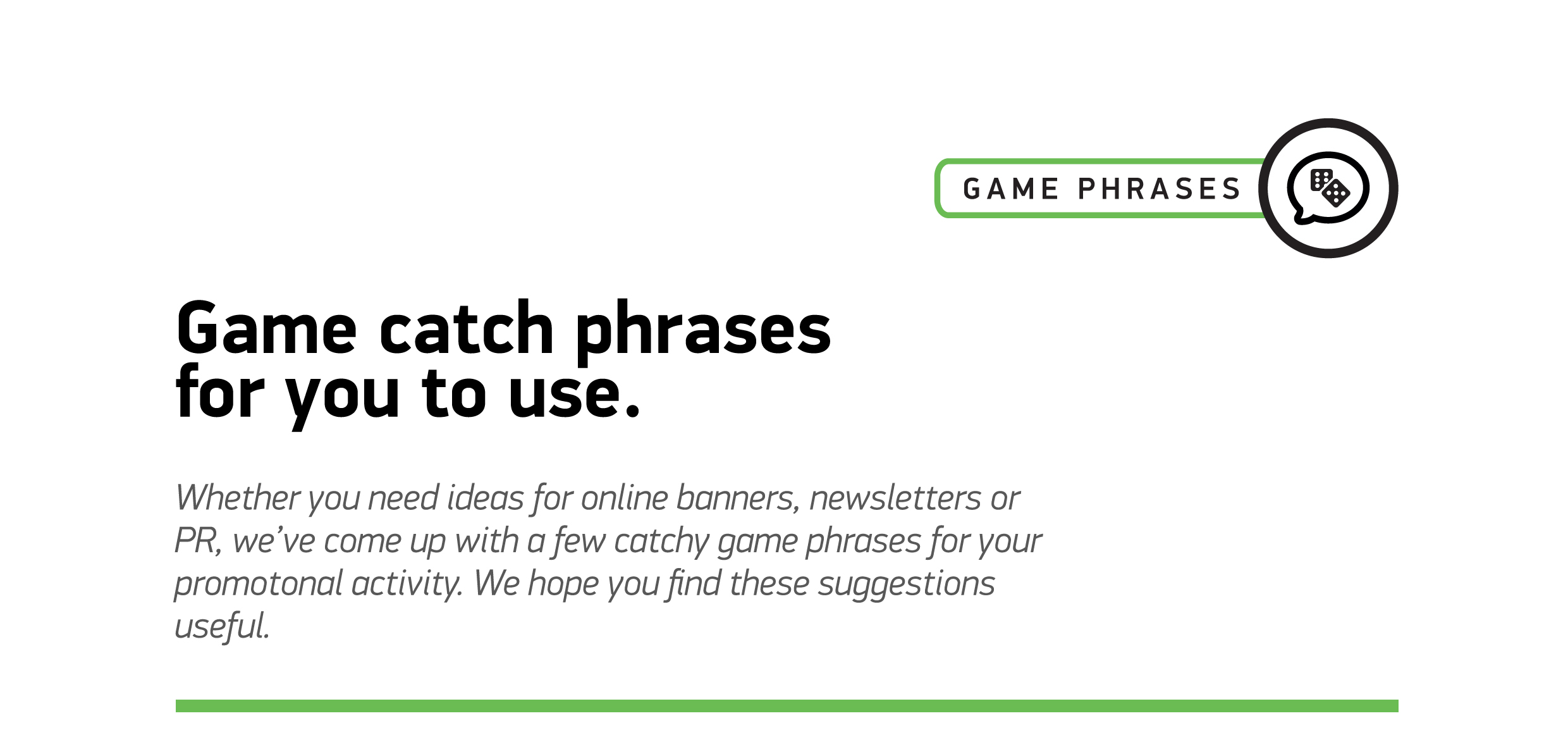 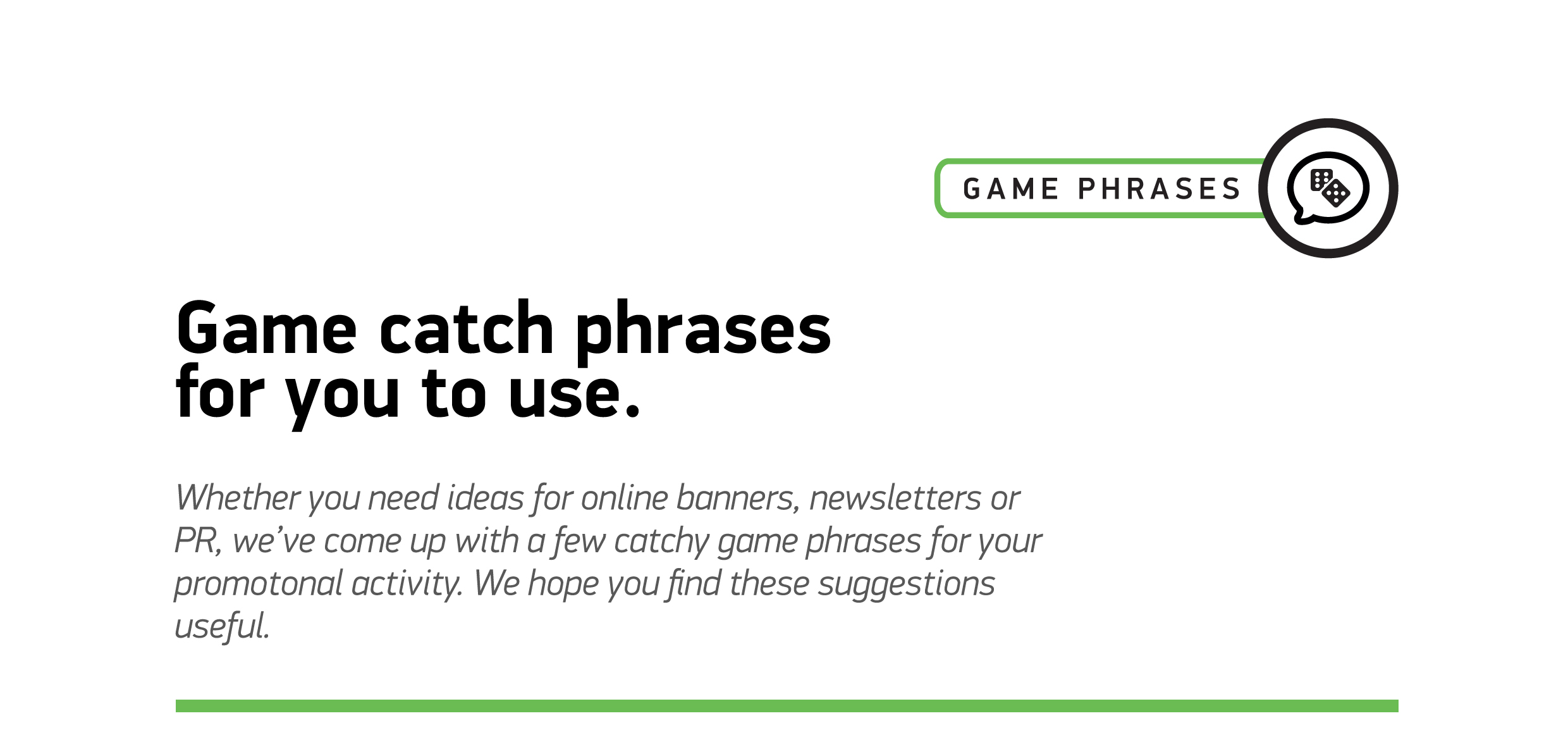 1A sparkling spin, fit for a king!2There’s royalty on the reels of King of Slots™!3Will you be the sovereign King?4Play the majestic excitement of King of Slots™?5VIP stakes await in King of Slots™!6Will you win a stately fortune?7King of Slots™ is filled with sparkle, sovereignty and stately charm8Can you win the crown jewels?